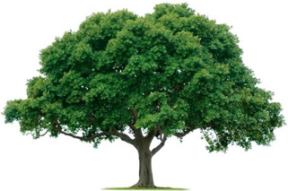 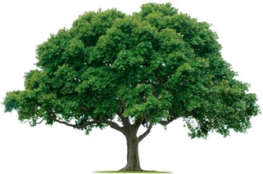 OAKRIDGE NEIGHBORHOOD ASSOCIATIONMonthly Board Meeting Monday, September 13, 2021, at 7:00 P.M.Zoom MeetingBoard Meeting MinutesCALL TO ORDER: Quorum (9 members present or 7 members for decisions under $500).See attached list of attendees. A quorum was met. The meeting opened at 7:00 PM.  MINUTES: Sharon Parrish, Secretary The July12, 2021 Board Meeting minutes were reviewed.  The minutes were motioned for approval by David Parrish, seconded by Scott Barnes, and approved unanimously.UPDATES: Scott Barnes reported on the September 23 general meeting.  We are anticipating Officer Barnes and Christine Beyers of the Daytimers to be present as well as Councilman Dylan Hedrick perhaps the new general manager of the Golf Club, Kevin Herod.  Please send slides to Scott Barnes General Meeting slides.  CRIME WATCH: ONA has entrance signs for the Video Watch Program.  Excellent job, Joan. There were two catalytic converter thefts. ENVIRONMENTAL:David Parrish reported that-Mowing and trimming are in good shape. Leaks were repaired along Shiloh and at Diamond Oaks.  Someone mentioned a possible sprinkler issue at Overview.  David will check.  Richland sign stills needs to be installed.  David will check on this as well.  Keith mentioned the high-water bill.  Cecile mentioned City forgiveness program.  David will check on this once he receives the invoices from Keith. EVENTS: The following events were discussed.October 5 National Neighborhood Night Out,  Walk Around the Block/Ice Cream Social, and a potential Good Sam’s Food and Coat Drive.  We need volunteers for these events.  Jackie and others will finalize the details. MEMBERSHIP:  About 22 recent members have not renewed for this year.  Everyone was okay with dividing contacts up and involve the balance of the Board if it helps.TREASURY: For monthly financials see attached. COMMUNICATION: Heather Englebretson reported she would be out for the General Meeting. She needs that the information for the October newsletter. It was proposed and approved that Joetta and Mike would switch Districts, 6 and 7. Melanie proposed to give two ONA trash grippers to the Golf Club.  The Golf Club staff will collect trash from the Creek when they are collecting golf ball on Mondays. This proposal was approved by Board.The meeting was ADJOURNED at 8:10 PM.  (David Parrish motioned, Keith Engler seconded, all approved)NEXT BOARD MEETINGDate:  Monday, October 4, 2021Time: 7:00 PMLocation: Zoom NEXT GENERAL MEMBERSHIP MEETINGDate: Thursday, September 23, 2021Time: 7:00 PMLocation: Zoom